Министерство образования и науки Российской ФедерацииМуромский институт (филиал)федерального государственного бюджетного образовательного учреждения высшего образования«Владимирский государственный университетимени Александра Григорьевича и Николая Григорьевича Столетовых»(МИ ВлГУ)Отделение среднего профессионального образования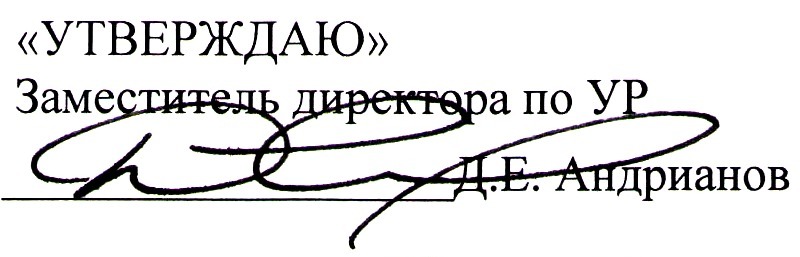 Рабочая программа дисциплиныСемейное праводля специальности 40.02.01 Право и организация социального обеспеченияМуром, 2017 г.Рабочая программа учебной дисциплины разработана на основе Федерального государственного образовательного стандарта (далее - ФГОС) по специальности среднего профессионального образования (далее - СПО) 40.02.01 Право и организация социального обеспечения №508 от 12 мая 2014 года.Кафедра-разработчик: права и массовых коммуникаций.Рабочую программу составил: ст.преподаватель Соколова Е.ВРабочая программа рассмотрена и одобрена на заседании кафедры ПМК.СОДЕРЖАНИЕ1. ПАСПОРТ РАБОЧЕЙ ПРОГРАММЫ УЧЕБНОЙ ДИСЦИПЛИНЫ 	2. СТРУКТУРА И СОДЕРЖАНИЕ УЧЕБНОЙ ДИСЦИПЛИНЫ 	3. УСЛОВИЯ РЕАЛИЗАЦИИ УЧЕБНОЙ ДИСЦИПЛИНЫ 	4. КОНТРОЛЬ И ОЦЕНКА РЕЗУЛЬТАТОВ ОСВОЕНИЯ 	1. ПАСПОРТ РАБОЧЕЙ ПРОГРАММЫ УЧЕБНОЙ ДИСЦИПЛИНЫ Семейное право1.1. Область применения рабочей программыРабочая программа учебной дисциплины является частью программы подготовки специалистов среднего звена в соответствии с ФГОС по специальности 40.02.01 Право и организация социального обеспечения.Рабочая программа учебной дисциплины может быть использована в дополнительном профессиональном образовании, для получения дополнительных компетенций, умений и знаний, необходимых для обеспечения конкурентоспособности выпускника на рынке труда и продолжения образования по специальности.1.2. Место учебной дисциплины в структуре программы подготовки специалистов среднего звена:Семейное право относится к общепрофессиональным дисциплинам (ОП.07) профессионального цикла. 1.3. Цели и задачи учебной дисциплины - требования к результатам освоения учебной дисциплины:Целями освоения учебной дисциплины «Семейное право» являются:	В результате освоения учебной дисциплины обучающийся должен уметь:анализировать и решать юридические проблемы в сфере семейно-правовых    отношений  (ОК 2, ОК 4, ОК 5);применять нормативные правовые акты при разрешении практических ситуаций (ОК 4, ОК 5, ОК 7, ОК 8, ПК 11, ПК 14);оказывать правовую помощь с целью восстановления нарушенных прав  (ОК 9, ОК 11, ОК 12, ПК 12, ПК 15, ПК 22).В результате освоения учебной дисциплины обучающийся должен знать:основные понятия и источники семейного права  (ОК 4, ОК 5, ОК 8);содержание основных институтов семейного права  (ОК 4, ОК 5, ОК 8).В результате освоения дисциплины обучающийся должен владеть следующими общими (ОК) и профессиональными (ПК) компетенциями:ОК 2. Организовывать собственную деятельность, выбирать типовые методы и способы выполнения профессиональных задач, оценивать их эффективность и качество.ОК 4. Осуществлять поиск и использование информации, необходимой для эффективного выполнения профессиональных задач, профессионального и личностного развития.ОК 5. Использовать информационно-коммуникационные технологии в профессиональной деятельности.ОК 7. Брать на себя ответственность за работу членов команды (подчиненных), результат выполнения заданий.ОК 8. Самостоятельно определять задачи профессионального и личностного развития, заниматься самообразованием, осознанно планировать повышение квалификации.ОК 9. Ориентироваться в условиях постоянного изменения правовой базы.ОК 11. Соблюдать деловой этикет, культуру и психологические основы общения, нормы и правила поведения.ОК 12. Проявлять нетерпимость к коррупционному поведению.ПК 11. Осуществлять профессиональное толкование нормативных правовых актов для реализации прав граждан в сфере пенсионного обеспечения и социальной защиты.ПК 12. Осуществлять прием граждан по вопросам пенсионного обеспечения и социальной защиты.ПК 14. Осуществлять установление (назначение, перерасчет, перевод), индексацию и корректировку пенсий, назначение пособий, компенсаций и других социальных выплат, используя информационно-компьютерные технологии.ПК 15. Осуществлять формирование и хранение дел получателей пенсий, пособий и других социальных выплат.ПК 22. Выявлять лиц, нуждающихся в социальной защите, и осуществлять их учет, используя информационно-компьютерные технологии.1.4. Количество часов на освоение программы учебной дисциплины:Максимальной учебной нагрузки обучающегося 78 часов, в том числе:обязательной аудиторной нагрузки обучающегося 54 часа;самостоятельной нагрузки обучающегося 24 часа.2. СТРУКТУРА И СОДЕРЖАНИЕ УЧЕБНОЙ ДИСЦИПЛИНЫ 2.1. Объем учебной дисциплины и виды учебной работы2.2. Тематический план и содержание учебной дисциплиныДля характеристики уровня освоения учебного материала используются следующие обозначения:ознакомительный (узнавание новых объектов, свойств);репродуктивный (выполнение деятельности по образцу, инструкции или под руководством);продуктивный (планирование и самостоятельное выполнение деятельности, решение проблемных задач).3. УСЛОВИЯ РЕАЛИЗАЦИИ УЧЕБНОЙ ДИСЦИПЛИНЫ 3.1. Требования к минимальному материально – техническому обеспечениюКомплект учебно-методических пособий, видеопроектор SANYO PLC-XU355 (переносной), DVD-плеер Pioneer DV310 (переносной), экран DRAPPER Apex STAR.3.2. Информационное обеспечение обученияПеречень рекомендуемых учебных изданий, интернет – ресурсов, дополнительной литературы.Основные источники:Семейное право:учебник и практикум для СПО/И.Л.Корнеева-М.:Издательство Юрайт,2019-362с.. http://urait.ruСемейное право для СПО/А.Х.Ульбашев-М.:Издательство Юрайт,2019-153с.. http://urait.ruСемейное право.Учебник и практикум для СПО/И.Л.Корнеева-М.:Издательство Юрайт-361с.. http://www.urait.ru    Дополнительные источники:Загоровский А.И. Курс семейного права [Электронный ресурс]/ Загоровский А.И.— Электрон. текстовые данные.— М.: Зерцало— 464 c.  . http://www.iprbookshop.ruСемейное право.учебник и практикум для СПО./С.В.Агапов/-М.:Издательство Юрайт,2019-258 с.. http://urait.ru"Конституция Российской Федерации"(принята всенародным голосованием 12.12.1993). http://www.consultant.ruФЗ "Об актах гражданского состояния"от 15.11.1997г. № 143-ФЗ (в ред от 02.10.2019). http://www.consultant.ruСемейный кодекс Российской Федерации от 29.12.1995 (ред от 29.05.2019). http://www.consultant.ru"Конвенция о правах ребенка"(одобрена  Генеральной Ассамблеей ООН 20.11.1989). http://www.consultant.ru.Всеобщая декларация прав человека от 10.12.1948 г.. http://www.consultant.ru.Европейская Конвенция о защите прав человека и основных свобод от 04 ноября 1950 г. http://www.consultant.ruПостановление Пленума ВС РФ от 25.10.1996г № 9 "О применении судами Семейного кодексаРоссиской Федерации при рассмотрении дел об установлении отцовства и взыскании алиментов". http://www.consultant.ruПостановление Пленума ВС РФ от 05 ноября 1998г № 15"О применении судами законодательства при рассмотрении дел о расторжении брака"(с изм и доп.). http://www.consultant.ruИнтернет-ресурсы:http://www.garant.ru - Информационно-правовой порталhttp://www.consultant.ru - КонсультантПлюс4. КОНТРОЛЬ И ОЦЕНКА РЕЗУЛЬТАТОВ ОСВОЕНИЯ ___________«_______» ______________ _____ г.        (подпись)                               (дата)Протокол № ____от «_______» ______________ _____ г.Заведующий кафедрой ПМК Родионова Е.В. ___________           (подпись)Вид учебной работыОбъем часов5 семестрМаксимальная учебная нагрузка (всего)78Обязательная аудиторная учебная нагрузка (всего)54В том числе:лекционные занятия18практические занятия36лабораторные работыконтрольные работыкурсовая работаСамостоятельная работа обучающегося (всего)24Итоговая аттестация в формеДифференцированный зачетНаименование разделов и темСодержание учебного материала, лабораторные работы и практические занятия, самостоятельная работа обучающихсяОбъем часов Уровень освоения12345 семестрРаздел 1Общая частьТема 1.1 Понятие, предмет, метод, принципы и источники семейного праваСодержание учебного материалаТема 1.1 Понятие, предмет, метод, принципы и источники семейного праваЛекционные занятия. Понятие, предмет, метод, принципы и источники семейного права.Исторические формы семьи и брака. 11Тема 1.1 Понятие, предмет, метод, принципы и источники семейного праваПрактические занятия. Понятие, предмет, метод, принципы и источники семейного права. 22Тема 1.1 Понятие, предмет, метод, принципы и источники семейного праваСамостоятельная работа обучающихся. Семейный кодекс РФ, иные источники семейного права. Применение к семейным отношениям норм международного и гражданского права. 53Тема 1.2 Семейные правоотношенияСодержание учебного материалаТема 1.2 Семейные правоотношенияЛекционные занятия. Семейные правоотношения , понятие и виды их виды,субъекты,объекты и содержание. 21Тема 1.2 Семейные правоотношенияПрактические занятия. Семейные правоотношения. Субъекты и объекты,Юридические факты.Акты гражданского состояния. 22Тема 1.2 Семейные правоотношенияСамостоятельная работа обучающихся. Защита семейных прав. Меры ответственности в семейном праве. 53Раздел 2Особенная частьТема 2.1 Брак по семейному праву РоссииСодержание учебного материалаТема 2.1 Брак по семейному праву РоссииЛекционные занятия. Понятие и правовая  природа брака.Регистрация брака.Условия заключения,прекращения,признания недействительным. 21Тема 2.1 Брак по семейному праву РоссииПрактические занятия. Правовая природа брака.Регистрация брака.Условия вступления в брак,преращения и признания недействительным. 42Тема 2.1 Брак по семейному праву РоссииСамостоятельная работа обучающихся. Раздел общего имущества супругов. Особенности раздела отдельных объектов в общем имуществе супругов - вкладов, паев, доходов от предпринимательской деятельности и других. 53Тема 2.2 Права и обязанности супруговСодержание учебного материалаТема 2.2 Права и обязанности супруговЛекционные занятия. Права и обязанности супругов.Личные неимущественные права и обязанности супругов.Имущественные отношения супругов. 21Тема 2.2 Права и обязанности супруговПрактические занятия. Личные неимущественные  и имущественные права и обязанности супругов. Раздел общего имущества супругов. 42Тема 2.2 Права и обязанности супруговСамостоятельная работа обучающихся. Споры о воспитании детей. Ответственность родителей за ненадлежащее осуществление родительских прав и обязанностей. 53Тема 2.3 Установление происхождения детейСодержание учебного материалаТема 2.3 Установление происхождения детейЛекционные занятия. Установление происхождения детей Установление материнства(отцовства)Установление факта признания отцовства и факта отцовства умершего гражданина. 21Тема 2.3 Установление происхождения детейПрактические занятия. Установление и оспаривание отцовства(материнства). 42Тема 2.3 Установление происхождения детейСамостоятельная работа обучающихся. Правовые вопросы международного усыновления. 43Тема 2.4 Права и обязанности несершеннолетних детей и родителейСодержание учебного материалаТема 2.4 Права и обязанности несершеннолетних детей и родителейЛекционные занятия. Права и обязанности несовершеннолетних детей и их родителей.Виды ответственности  родителей. 21Тема 2.4 Права и обязанности несершеннолетних детей и родителейПрактические занятия. Личные  и имущественные права и обязанности родителей и детей и других членов семьи. 42Тема 2.5 Алиментные обязательстваСодержание учебного материалаТема 2.5 Алиментные обязательстваЛекционные занятия. Алиментные обязательства.Порядок уплаты и взыскания алиментов. 21Тема 2.5 Алиментные обязательстваПрактические занятия. Институт алиментов в семейном праве.Соглашение об уплате алиментов.Возникновение и прекращение обязанности.Алиментные обязательства супругов. 42Тема 2.6 Усыновление (удочерение)Содержание учебного материалаТема 2.6 Усыновление (удочерение)Лекционные занятия. Порядок и случаи усыновления(удочерения). 21Тема 2.6 Усыновление (удочерение)Практические занятия. Усыновление(удочерение)Понятие,значение,условия,порядок и правовые последствия усыновления(удочерения). 42Тема 2.7 Опека и попечительство  над несовершеннолетними.Содержание учебного материалаТема 2.7 Опека и попечительство  над несовершеннолетними.Лекционные занятия. Опека и попечительство над несовершеннолетними.Органы опеки и попечительства.Назначение опекуна(попечителя). 21Тема 2.7 Опека и попечительство  над несовершеннолетними.Практические занятия. Опека и попечительство над несовершеннолетними.Орган опеки и попечительства. 42Тема 2.8 Приемная семья.Формы устройства и воспитания детей детей,оставшихся без попечения родителей.Содержание учебного материалаТема 2.8 Приемная семья.Формы устройства и воспитания детей детей,оставшихся без попечения родителей.Лекционные занятия. Приемная семья.Формывоспитания и  устройства детей.Детские дома семейного типа. 11Тема 2.8 Приемная семья.Формы устройства и воспитания детей детей,оставшихся без попечения родителей.Практические занятия. Приемная семья.Договор о передаче ребенка на воспитание в семью.Патронат.Детские дома семейного типа. 42Всего:78Результаты обучения (освоенные умения, усвоенные знания)Формы и методы контроля и оценки результатов обученияанализировать и решать юридические проблемы в сфере семейно-правовых    отношений опросприменять нормативные правовые акты при разрешении практических ситуацийопросоказывать правовую помощь с целью восстановления нарушенных прав опрососновные понятия и источники семейного права  опроссодержание основных институтов семейного права опрос